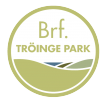 190708Föreningsnytt nr 11:Då är vi mitt i sommaren fastän att det vissa dagar känns som vår och vissa som höst. Det kommer att bli en efterbesiktning i augusti. Detta för att vi inte anser att DMJ har åtgärdat felen eller utfört felen korrekt. hör av er till Ingvar 070-6584025 om ni har några frågor. Vi har fått igenom att de av er som beställt extra multimediauttag kommer att få tillbaka 1700kr/uttag. DMJ kontaktar er och betalar ut i augusti/september.Vi hoppas att ni som önskar att vi får en fin trädgård med olika användningsområden också hörsammar vår efterlysning och anmäler sig till att delta i gruppen. Man kan inte förvänta sig när man bor i en bostadsrätt att ”alla” andra gör saker. ”Alla” andra är vi tillsammans. Boka 28 September i era almanackor. Då kommer vi att ha en arbetsdag i huset. Det är stort som smått som behöver göras och alla kan bidra. Föreningen bjuder på något att äta och dricka. Har ni saker som ni tycker behövs göras så hör av er.Det var roligt att så många kom på vår spontana after work i pergolan. Det är fritt fram att sätta upp en inbjudan på anslagstavlan för flera träffar.Det är trångt i cykelrum/cykelställ. Vi uppmanar er att om ni har plats och inte använder er cykel att ställa i förråden. Vi kommer att märka upp alla cyklar och har man inte tagit bort dessa markeringar tills 28 sept så kommer vi ta bort cyklarna.Önskar er alla en avkopplande och skön sommar! 	/Styrelsen	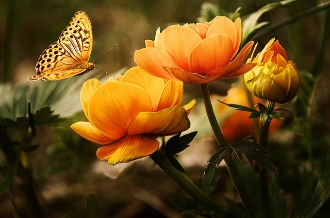 